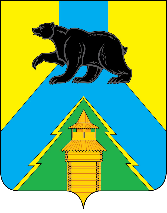 Российская ФедерацияИркутская областьУсть-Удинский районАдминистрацияПостановление_14.    октября_2022г.  № 453 р.п. Усть-УдаО внесении изменений в муниципальную программу РМО «Усть-Удинский район» «Профилактика правонарушений и безопасности дорожного движения на территории Усть-Удинского района» на 2020-2024 годыВ соответствии с Положением о порядке принятия решений о разработке муниципальных программ РМО «Усть-Удинский район» их формирования и реализации, утвержденным постановлением № 450 от 24.12.2019 г., распоряжением администрации от 16.08.2022 г. № 518 «О продлении муниципальных программ РМО «Усть-Удинский район» на 2025 год», руководствуясь ст.ст. 22,45 Устава районного муниципального образования «Усть-Удинский район», администрация Усть-Удинского районаПОСТАНОВЛЯЕТ:Продлить действие муниципальной программы РМО «Усть-Удинский район» «Профилактика правонарушений и безопасности дорожного движения на территории Усть-Удинского района» на 2020-2024 годы» до 2026 года.Внести в паспорт муниципальной программы следующие изменения: 2.1. В паспорте муниципальной программы ресурсное обеспечение программы изложить в следующей редакции: 2.2. В разделе 6 паспорта муниципальной программы второй абзац изложить в следующей редакции:«Общий объем финансирования составляет 1947,8 тыс., в том числе:2020 год- 212,8 тыс руб.;2021 год- 241,0 тыс. руб.;2022 год- 100,0 тыс. руб;2023 год- 344,0 тыс. руб.;2024 год- 350,0 тыс. руб;2025 год- 350,0 тыс. руб.;2026 год- 350,0 тыс. руб.2.3. В приложении № 1 к муниципальной программе ресурсное обеспечение подпрограммы изложить в следующей редакции:2.4. В разделе 4 паспорта муниципальной подпрограммы второй абзац изложить в следующей редакции:«Объем средств районного бюджета для реализации подпрограммы составляет 543,0 тыс. рублей, в том числе:2020 год- 80,0 тыс руб.;2021 год- 88,0 тыс. руб.;2022 год- 15,0 тыс. руб;2023 год- 90,0 тыс. руб.;2024 год- 90,0 тыс руб;2025 год- 90,0 тыс. руб;2026 год- 90,0  тыс.руб.2.5. В приложении № 2 к муниципальной программе ресурсное обеспечение подпрограммы изложить в следующей редакции:2.6. В разделе 4 паспорта муниципальной подпрограммы второй абзац изложить в следующей редакции:«Объем средств районного бюджета для реализации подпрограммы составляет 1404,8 тыс. рублей, в том числе:2020 год- 132,8 тыс руб.;2021 год- 153,0 тыс. руб.;2022 год- 85,0 тыс. руб;2023 год- 254,0 тыс. руб.;2024 год- 260,0 тыс руб.2025 год- 260,0  тыс. руб;2026 год- 260,0  тыс. руб2.7. Приложения № 6 и № 7 к муниципальной программе изложить в новой редакции (приложение № 1, № 2).3. Управлению делами администрации Усть-Удинского района (Толмачева О.С.) опубликовать настоящее постановление в установленном порядке.4. Контроль исполнения настоящего постановления возложить на заместителя мэра по социальным вопросам (Черных О.И.)Глава администрацииРМО «Усть-Удинский район»                                          С. Н. ЧемезовРесурсное обеспечение муниципальной программыОбщий объем финансирования составляет 1947,8 тыс., в том числе:2020 год- 212,8 тыс руб.;2021 год- 241,0 тыс. руб.;2022 год- 100,0 тыс. руб;2023 год- 344,0 тыс. руб.;2024 год- 350,0 тыс руб.2025 год- 350,0 тыс. руб;2026 год- 350,0  тыс. руб.Ресурсное обеспечение муниципальной подпрограммыОбъем средств районного бюджета для реализации подпрограммы составляет 543,0 тыс. рублей, в том числе:2020 год- 80,0 тыс руб.;2021 год- 88,0 тыс. руб.;2022 год- 15,0 тыс. руб;2023 год- 90,0 тыс. руб.;2024 год- 90,0 тыс руб.2025 год- 90,0 тыс. руб;2026 год- 90,0  тыс.руб.Ресурсное обеспечение муниципальной подпрограммыОбъем средств районного бюджета для реализации подпрограммы составляет 1404,8 тыс. рублей, в том числе:2020 год- 132,8 тыс руб.;2021 год- 153,0 тыс. руб.;2022 год- 85,0 тыс. руб;2023 год- 254,0 тыс. руб.;2024 год- 260,0 тыс руб.2025 год- 260,0  тыс. руб;2026 год- 260,0  тыс. руб.Приложение № 1РЕСУРСНОЕ ОБЕСПЕЧЕНИЕ РЕАЛИЗАЦИИ МУНИЦИПАЛЬНОЙ ПРОГРАММЫ  РМО "УСТЬ-УДИНСКИЙ РАЙОН" "ПРОФИЛАКТИКА ПРАВОНАРУШЕНИЙ И БЕЗОПАСНОСТИ ДОРОЖНОГО ДВИЖЕНИЯ НА ТЕРРИТОРИИ  УСТЬ-УДИНСКОГО РАЙОНА"  НА 2020-2026 ГОДЫ ЗА СЧЕТ СРЕДСТВ РАЙОННОГО БЮДЖЕТАРЕСУРСНОЕ ОБЕСПЕЧЕНИЕ РЕАЛИЗАЦИИ МУНИЦИПАЛЬНОЙ ПРОГРАММЫ  РМО "УСТЬ-УДИНСКИЙ РАЙОН" "ПРОФИЛАКТИКА ПРАВОНАРУШЕНИЙ И БЕЗОПАСНОСТИ ДОРОЖНОГО ДВИЖЕНИЯ НА ТЕРРИТОРИИ  УСТЬ-УДИНСКОГО РАЙОНА"  НА 2020-2026 ГОДЫ ЗА СЧЕТ СРЕДСТВ РАЙОННОГО БЮДЖЕТАРЕСУРСНОЕ ОБЕСПЕЧЕНИЕ РЕАЛИЗАЦИИ МУНИЦИПАЛЬНОЙ ПРОГРАММЫ  РМО "УСТЬ-УДИНСКИЙ РАЙОН" "ПРОФИЛАКТИКА ПРАВОНАРУШЕНИЙ И БЕЗОПАСНОСТИ ДОРОЖНОГО ДВИЖЕНИЯ НА ТЕРРИТОРИИ  УСТЬ-УДИНСКОГО РАЙОНА"  НА 2020-2026 ГОДЫ ЗА СЧЕТ СРЕДСТВ РАЙОННОГО БЮДЖЕТАРЕСУРСНОЕ ОБЕСПЕЧЕНИЕ РЕАЛИЗАЦИИ МУНИЦИПАЛЬНОЙ ПРОГРАММЫ  РМО "УСТЬ-УДИНСКИЙ РАЙОН" "ПРОФИЛАКТИКА ПРАВОНАРУШЕНИЙ И БЕЗОПАСНОСТИ ДОРОЖНОГО ДВИЖЕНИЯ НА ТЕРРИТОРИИ  УСТЬ-УДИНСКОГО РАЙОНА"  НА 2020-2026 ГОДЫ ЗА СЧЕТ СРЕДСТВ РАЙОННОГО БЮДЖЕТАРЕСУРСНОЕ ОБЕСПЕЧЕНИЕ РЕАЛИЗАЦИИ МУНИЦИПАЛЬНОЙ ПРОГРАММЫ  РМО "УСТЬ-УДИНСКИЙ РАЙОН" "ПРОФИЛАКТИКА ПРАВОНАРУШЕНИЙ И БЕЗОПАСНОСТИ ДОРОЖНОГО ДВИЖЕНИЯ НА ТЕРРИТОРИИ  УСТЬ-УДИНСКОГО РАЙОНА"  НА 2020-2026 ГОДЫ ЗА СЧЕТ СРЕДСТВ РАЙОННОГО БЮДЖЕТАРЕСУРСНОЕ ОБЕСПЕЧЕНИЕ РЕАЛИЗАЦИИ МУНИЦИПАЛЬНОЙ ПРОГРАММЫ  РМО "УСТЬ-УДИНСКИЙ РАЙОН" "ПРОФИЛАКТИКА ПРАВОНАРУШЕНИЙ И БЕЗОПАСНОСТИ ДОРОЖНОГО ДВИЖЕНИЯ НА ТЕРРИТОРИИ  УСТЬ-УДИНСКОГО РАЙОНА"  НА 2020-2026 ГОДЫ ЗА СЧЕТ СРЕДСТВ РАЙОННОГО БЮДЖЕТАРЕСУРСНОЕ ОБЕСПЕЧЕНИЕ РЕАЛИЗАЦИИ МУНИЦИПАЛЬНОЙ ПРОГРАММЫ  РМО "УСТЬ-УДИНСКИЙ РАЙОН" "ПРОФИЛАКТИКА ПРАВОНАРУШЕНИЙ И БЕЗОПАСНОСТИ ДОРОЖНОГО ДВИЖЕНИЯ НА ТЕРРИТОРИИ  УСТЬ-УДИНСКОГО РАЙОНА"  НА 2020-2026 ГОДЫ ЗА СЧЕТ СРЕДСТВ РАЙОННОГО БЮДЖЕТАРЕСУРСНОЕ ОБЕСПЕЧЕНИЕ РЕАЛИЗАЦИИ МУНИЦИПАЛЬНОЙ ПРОГРАММЫ  РМО "УСТЬ-УДИНСКИЙ РАЙОН" "ПРОФИЛАКТИКА ПРАВОНАРУШЕНИЙ И БЕЗОПАСНОСТИ ДОРОЖНОГО ДВИЖЕНИЯ НА ТЕРРИТОРИИ  УСТЬ-УДИНСКОГО РАЙОНА"  НА 2020-2026 ГОДЫ ЗА СЧЕТ СРЕДСТВ РАЙОННОГО БЮДЖЕТАРЕСУРСНОЕ ОБЕСПЕЧЕНИЕ РЕАЛИЗАЦИИ МУНИЦИПАЛЬНОЙ ПРОГРАММЫ  РМО "УСТЬ-УДИНСКИЙ РАЙОН" "ПРОФИЛАКТИКА ПРАВОНАРУШЕНИЙ И БЕЗОПАСНОСТИ ДОРОЖНОГО ДВИЖЕНИЯ НА ТЕРРИТОРИИ  УСТЬ-УДИНСКОГО РАЙОНА"  НА 2020-2026 ГОДЫ ЗА СЧЕТ СРЕДСТВ РАЙОННОГО БЮДЖЕТАРЕСУРСНОЕ ОБЕСПЕЧЕНИЕ РЕАЛИЗАЦИИ МУНИЦИПАЛЬНОЙ ПРОГРАММЫ  РМО "УСТЬ-УДИНСКИЙ РАЙОН" "ПРОФИЛАКТИКА ПРАВОНАРУШЕНИЙ И БЕЗОПАСНОСТИ ДОРОЖНОГО ДВИЖЕНИЯ НА ТЕРРИТОРИИ  УСТЬ-УДИНСКОГО РАЙОНА"  НА 2020-2026 ГОДЫ ЗА СЧЕТ СРЕДСТВ РАЙОННОГО БЮДЖЕТАНаименование программы, подпрограммы, ведомственной целевой программы, основного мероприятия, мероприятияОтветственный исполнитель, соисполнители, участники, исполнители мероприятийОбъем расходования, тыс.руб.     Объем расходования, тыс.руб.     Объем расходования, тыс.руб.     Объем расходования, тыс.руб.     Объем расходования, тыс.руб.     Объем расходования, тыс.руб.     Объем расходования, тыс.руб.     Объем расходования, тыс.руб.     Наименование программы, подпрограммы, ведомственной целевой программы, основного мероприятия, мероприятияОтветственный исполнитель, соисполнители, участники, исполнители мероприятий2020202120222023202420252026Всего12345678Программа  "Профилактика правонарушений и безопасности дорожного движения на территории Усть-Удинского района" на 2020-2024 годыВсего, в том числе:212,80241,00100,00344,00350,00350,00350,001947,00Программа  "Профилактика правонарушений и безопасности дорожного движения на территории Усть-Удинского района" на 2020-2024 годыОтдел культуры администрации района41,568590909090474,5Программа  "Профилактика правонарушений и безопасности дорожного движения на территории Усть-Удинского района" на 2020-2024 годыУправление образования МО 151,3153952342402402401353,3Программа  "Профилактика правонарушений и безопасности дорожного движения на территории Усть-Удинского района" на 2020-2024 годыЗаместитель мэра района по социальным вопросам20,0020,000,0020,0020,0020,0020,00120,00Подпрограмма "Профилактика правонарушений на территории Усть-Удинского района" на 2020- 2024 годыВсего80,0088,0015,0090,0090,0090,0090,00543,00Подпрограмма "Профилактика правонарушений на территории Усть-Удинского района" на 2020- 2024 годыОтдел культуры администрации района23,0038,005,0040,0040,0040,0040,00226,00Подпрограмма "Профилактика правонарушений на территории Усть-Удинского района" на 2020- 2024 годыУправление образования МО 37,0030,0010,0030,0030,0030,0030,00197,00Подпрограмма "Профилактика правонарушений на территории Усть-Удинского района" на 2020- 2024 годыЗаместитель мэра района по социальным вопросам20,0020,000,0020,0020,0020,0020,00120,00Основное мероприятие"Профилактика правонарушений на территории Усть-Удинского района"Всего 23,0038,005,0040,0040,0040,0040,00226,00Основное мероприятие"Профилактика правонарушений на территории Усть-Удинского района"Отдел культуры администрации района23,0038,005,0040,0040,0040,0040,00226,00Мероприятие " Изготовление, размещение и распространение продукции по профилактике правонарушений в общественных местах и безопасности несовершеннолетних"Отдел культуры администрации района23,0028,000,0030,0030,0030,0030,00171,00Мероприятие "Проведение районного конкурса "Лучший народный дружинник"Отдел культуры администрации района0,0010,005,0010,0010,0010,0010,0055,00Мероприятие "Проведение районного конкурса "Лучший народный дружинник"Отдел культуры администрации района0,0010,005,0010,0010,0010,0010,0055,00Основное мероприятие "Профилактика безнадзорности и правонарушений среди несовершеннолетних детей"Всего 57501050505050317Основное мероприятие "Профилактика безнадзорности и правонарушений среди несовершеннолетних детей"Управление образования МО 37301030303030197Основное мероприятие "Профилактика безнадзорности и правонарушений среди несовершеннолетних детей"Заместитель мэра района по социальным вопросам20,0020,000,0020,0020,0020,0020,00120,00Мероприятие " Конкурс сочинений среди учащихся "Полиция на защите граждан"Управление образования МО 10,0010,005,0010,0010,0010,0010,0065,00Мероприятие "Проведение специализированных операций с целью активизации профилактической работы с неблагопролучными семьями и подростками"Заместитель мэра района по социальным вопросам20,0020,000,0020,0020,0020,0020,00120,00Мероприятие "Проведение конкурсов среди образовательных организаций по организации профилактической работы с несовершеннолетними"Управление образования МО 27201020202020137Подпрограмма "Профилактика безопасности дорожного движения на территорри Усть-Удинского района" на 2020- 2024 годыВсего132,8153852542602602601404,8Подпрограмма "Профилактика безопасности дорожного движения на территорри Усть-Удинского района" на 2020- 2024 годыОтдел культуры администрации района18,530050505050248,5Подпрограмма "Профилактика безопасности дорожного движения на территорри Усть-Удинского района" на 2020- 2024 годыУправление образования МО 114,30123,0085,00204,00210,00210,00210,001156,30Основное мероприятие "Профилактические мероприятия по БДД среди несовершеннолетних  детей"Управление образования МО 114,30123,0085,00204,00210,00210,00210,001156,30Мероприятие " Областной и районный конкурс "Безопасное колесо"Управление образования МО 59,3053,0050,00118,00124,00124,00124,00652,30Мероприятие "Посвящение в пешеходы"Управление образования МО 0,000,005,006,006,006,006,0029,00Мероприятие "Лучший отдяд инспекторов дороджного двиджения"Управление образования МО 5,0020,0010,0030,0030,0030,0030,00155,00Мероприятие "Приобретение агитационно- информационного материала"Управление образования МО 50,0050,0020,0050,0050,0050,0050,00320,00Основное мероприятие" Профилактика дорожно- транспортных проишествий"Отдел культуры администрации района18,5030,000,0050,0050,0050,0050,00248,00Мероприятие "Изготовление, размещение и распространение продукции профилактической направленности по безопасности дорожного движения в общественных местах"Отдел культуры администрации района18,5030,000,0030,0030,0030,0030,00168,80Мероприятие "Водитель года"Отдел культуры администрации района0002020202080Приложение № 2ПРОГНОЗНАЯ (СПРАВОЧНАЯ) ОЦЕНКА РЕСУРСНОГО ОБЕСПЕЧЕНИЯ РЕАЛИЗАЦИИ МУНИЦИПАЛЬНОЙ ПРОГРАММЫ  РМО "УСТЬ-УДИНСКИЙ РАЙОН" "ПРОФИЛАКТИКА ПРАВОНАРУШЕНИЙ И БЕЗОПАСНОСТИ ДОРОЖНОГО ДВИЖЕНИЯ НА ТЕРРИТОРИИ  УСТЬ-УДИНСКОГО РАЙОНА"  НА 2020-2026 ГОДЫ ЗА СЧЕТ ВСЕХ ИСТОЧНИКОВ ФИНАНСИРОВАНИЯПРОГНОЗНАЯ (СПРАВОЧНАЯ) ОЦЕНКА РЕСУРСНОГО ОБЕСПЕЧЕНИЯ РЕАЛИЗАЦИИ МУНИЦИПАЛЬНОЙ ПРОГРАММЫ  РМО "УСТЬ-УДИНСКИЙ РАЙОН" "ПРОФИЛАКТИКА ПРАВОНАРУШЕНИЙ И БЕЗОПАСНОСТИ ДОРОЖНОГО ДВИЖЕНИЯ НА ТЕРРИТОРИИ  УСТЬ-УДИНСКОГО РАЙОНА"  НА 2020-2026 ГОДЫ ЗА СЧЕТ ВСЕХ ИСТОЧНИКОВ ФИНАНСИРОВАНИЯПРОГНОЗНАЯ (СПРАВОЧНАЯ) ОЦЕНКА РЕСУРСНОГО ОБЕСПЕЧЕНИЯ РЕАЛИЗАЦИИ МУНИЦИПАЛЬНОЙ ПРОГРАММЫ  РМО "УСТЬ-УДИНСКИЙ РАЙОН" "ПРОФИЛАКТИКА ПРАВОНАРУШЕНИЙ И БЕЗОПАСНОСТИ ДОРОЖНОГО ДВИЖЕНИЯ НА ТЕРРИТОРИИ  УСТЬ-УДИНСКОГО РАЙОНА"  НА 2020-2026 ГОДЫ ЗА СЧЕТ ВСЕХ ИСТОЧНИКОВ ФИНАНСИРОВАНИЯПРОГНОЗНАЯ (СПРАВОЧНАЯ) ОЦЕНКА РЕСУРСНОГО ОБЕСПЕЧЕНИЯ РЕАЛИЗАЦИИ МУНИЦИПАЛЬНОЙ ПРОГРАММЫ  РМО "УСТЬ-УДИНСКИЙ РАЙОН" "ПРОФИЛАКТИКА ПРАВОНАРУШЕНИЙ И БЕЗОПАСНОСТИ ДОРОЖНОГО ДВИЖЕНИЯ НА ТЕРРИТОРИИ  УСТЬ-УДИНСКОГО РАЙОНА"  НА 2020-2026 ГОДЫ ЗА СЧЕТ ВСЕХ ИСТОЧНИКОВ ФИНАНСИРОВАНИЯПРОГНОЗНАЯ (СПРАВОЧНАЯ) ОЦЕНКА РЕСУРСНОГО ОБЕСПЕЧЕНИЯ РЕАЛИЗАЦИИ МУНИЦИПАЛЬНОЙ ПРОГРАММЫ  РМО "УСТЬ-УДИНСКИЙ РАЙОН" "ПРОФИЛАКТИКА ПРАВОНАРУШЕНИЙ И БЕЗОПАСНОСТИ ДОРОЖНОГО ДВИЖЕНИЯ НА ТЕРРИТОРИИ  УСТЬ-УДИНСКОГО РАЙОНА"  НА 2020-2026 ГОДЫ ЗА СЧЕТ ВСЕХ ИСТОЧНИКОВ ФИНАНСИРОВАНИЯПРОГНОЗНАЯ (СПРАВОЧНАЯ) ОЦЕНКА РЕСУРСНОГО ОБЕСПЕЧЕНИЯ РЕАЛИЗАЦИИ МУНИЦИПАЛЬНОЙ ПРОГРАММЫ  РМО "УСТЬ-УДИНСКИЙ РАЙОН" "ПРОФИЛАКТИКА ПРАВОНАРУШЕНИЙ И БЕЗОПАСНОСТИ ДОРОЖНОГО ДВИЖЕНИЯ НА ТЕРРИТОРИИ  УСТЬ-УДИНСКОГО РАЙОНА"  НА 2020-2026 ГОДЫ ЗА СЧЕТ ВСЕХ ИСТОЧНИКОВ ФИНАНСИРОВАНИЯПРОГНОЗНАЯ (СПРАВОЧНАЯ) ОЦЕНКА РЕСУРСНОГО ОБЕСПЕЧЕНИЯ РЕАЛИЗАЦИИ МУНИЦИПАЛЬНОЙ ПРОГРАММЫ  РМО "УСТЬ-УДИНСКИЙ РАЙОН" "ПРОФИЛАКТИКА ПРАВОНАРУШЕНИЙ И БЕЗОПАСНОСТИ ДОРОЖНОГО ДВИЖЕНИЯ НА ТЕРРИТОРИИ  УСТЬ-УДИНСКОГО РАЙОНА"  НА 2020-2026 ГОДЫ ЗА СЧЕТ ВСЕХ ИСТОЧНИКОВ ФИНАНСИРОВАНИЯПРОГНОЗНАЯ (СПРАВОЧНАЯ) ОЦЕНКА РЕСУРСНОГО ОБЕСПЕЧЕНИЯ РЕАЛИЗАЦИИ МУНИЦИПАЛЬНОЙ ПРОГРАММЫ  РМО "УСТЬ-УДИНСКИЙ РАЙОН" "ПРОФИЛАКТИКА ПРАВОНАРУШЕНИЙ И БЕЗОПАСНОСТИ ДОРОЖНОГО ДВИЖЕНИЯ НА ТЕРРИТОРИИ  УСТЬ-УДИНСКОГО РАЙОНА"  НА 2020-2026 ГОДЫ ЗА СЧЕТ ВСЕХ ИСТОЧНИКОВ ФИНАНСИРОВАНИЯПРОГНОЗНАЯ (СПРАВОЧНАЯ) ОЦЕНКА РЕСУРСНОГО ОБЕСПЕЧЕНИЯ РЕАЛИЗАЦИИ МУНИЦИПАЛЬНОЙ ПРОГРАММЫ  РМО "УСТЬ-УДИНСКИЙ РАЙОН" "ПРОФИЛАКТИКА ПРАВОНАРУШЕНИЙ И БЕЗОПАСНОСТИ ДОРОЖНОГО ДВИЖЕНИЯ НА ТЕРРИТОРИИ  УСТЬ-УДИНСКОГО РАЙОНА"  НА 2020-2026 ГОДЫ ЗА СЧЕТ ВСЕХ ИСТОЧНИКОВ ФИНАНСИРОВАНИЯПРОГНОЗНАЯ (СПРАВОЧНАЯ) ОЦЕНКА РЕСУРСНОГО ОБЕСПЕЧЕНИЯ РЕАЛИЗАЦИИ МУНИЦИПАЛЬНОЙ ПРОГРАММЫ  РМО "УСТЬ-УДИНСКИЙ РАЙОН" "ПРОФИЛАКТИКА ПРАВОНАРУШЕНИЙ И БЕЗОПАСНОСТИ ДОРОЖНОГО ДВИЖЕНИЯ НА ТЕРРИТОРИИ  УСТЬ-УДИНСКОГО РАЙОНА"  НА 2020-2026 ГОДЫ ЗА СЧЕТ ВСЕХ ИСТОЧНИКОВ ФИНАНСИРОВАНИЯПРОГНОЗНАЯ (СПРАВОЧНАЯ) ОЦЕНКА РЕСУРСНОГО ОБЕСПЕЧЕНИЯ РЕАЛИЗАЦИИ МУНИЦИПАЛЬНОЙ ПРОГРАММЫ  РМО "УСТЬ-УДИНСКИЙ РАЙОН" "ПРОФИЛАКТИКА ПРАВОНАРУШЕНИЙ И БЕЗОПАСНОСТИ ДОРОЖНОГО ДВИЖЕНИЯ НА ТЕРРИТОРИИ  УСТЬ-УДИНСКОГО РАЙОНА"  НА 2020-2026 ГОДЫ ЗА СЧЕТ ВСЕХ ИСТОЧНИКОВ ФИНАНСИРОВАНИЯНаименование программы, подпрограммы, ведомственной целевой программы, основного мероприятия, мероприятияОтветственный исполнитель, соисполнители, участники, исполнители мероприятийИсточник финансированияОбъем расходования, тыс.руб.     Объем расходования, тыс.руб.     Объем расходования, тыс.руб.     Объем расходования, тыс.руб.     Объем расходования, тыс.руб.     Объем расходования, тыс.руб.     Объем расходования, тыс.руб.     Объем расходования, тыс.руб.     Наименование программы, подпрограммы, ведомственной целевой программы, основного мероприятия, мероприятияОтветственный исполнитель, соисполнители, участники, исполнители мероприятийИсточник финансирования2020202120222023202420252026Всего1234567891011Программа  "Профилактика правонарушений и безопасности дорожного движения на территории Усть-Удинского района" на 2020-2024 годыВсего, в том числе:Всего212,30241,00100,00344,00350,00350,00350,001947,80Программа  "Профилактика правонарушений и безопасности дорожного движения на территории Усть-Удинского района" на 2020-2024 годыОтдел культуры администрации районаРайонный бюджет 41,568590909090474,5Программа  "Профилактика правонарушений и безопасности дорожного движения на территории Усть-Удинского района" на 2020-2024 годыУправление образования МО Районный бюджет 151,3153952342402402401353,3Программа  "Профилактика правонарушений и безопасности дорожного движения на территории Усть-Удинского района" на 2020-2024 годыОтветственный секретарь КДНиЗПРайонный бюджет 20,0020,000,0020,0020,0020,0020,00120,00Подпрограмма "Профилактика правонарушений на территории Усть-Удинского района" на 2020- 2024 годыВсегоВсего80,0088,0015,0090,0090,0090,0090,00543,00Подпрограмма "Профилактика правонарушений на территории Усть-Удинского района" на 2020- 2024 годыОтдел культуры администрации районаРайонный бюджет 23,0038,005,0040,0040,0040,0040,00226,00Подпрограмма "Профилактика правонарушений на территории Усть-Удинского района" на 2020- 2024 годыУправление образования МО Районный бюджет 37,0030,0010,0030,0030,0030,0030,00197,00Подпрограмма "Профилактика правонарушений на территории Усть-Удинского района" на 2020- 2024 годыОтветственный секретарь КДНиЗПРайонный бюджет 20,0020,000,0020,0020,0020,0020,00120,00Основное мероприятие"Профилактика правонарушений на территории Усть-Удинского района"Всего Всего23,0038,005,0040,0040,0040,0040,00226,00Основное мероприятие"Профилактика правонарушений на территории Усть-Удинского района"Отдел культуры администрации районаРайонный бюджет 23,0038,005,0040,0040,0040,0040,00226,00Мероприятие " Изготовление, размещение и распространение продукции по профилактике правонарушений в общественных местах и безопасности несовершеннолетних"Отдел культуры администрации районаРайонный бюджет 23,0028,000,0030,0030,0030,0030,00171,00Мероприятие "Проведение районного конкурса "Лучший народный дружинник"Отдел культуры администрации районаРайонный бюджет 0,0010,005,0010,0010,0010,0010,0055,00Мероприятие "Проведение районного конкурса "Лучший народный дружинник"Отдел культуры администрации районаРайонный бюджет 0,0010,005,0010,0010,0010,0010,0055,00Основное мероприятие "Профилактика безнадзорности и правонарушений среди несовершеннолетних детей"Всего Всего57501050505050317Основное мероприятие "Профилактика безнадзорности и правонарушений среди несовершеннолетних детей"Управление образования МО Районный бюджет 37301030303030197Основное мероприятие "Профилактика безнадзорности и правонарушений среди несовершеннолетних детей"Заместитель мэра района по социальным вопросамРайонный бюджет 20,0020,000,0020,0020,0020,0020,00120,00Мероприятие " Конкурс сочинений среди учащихся "Полиция на защите граждан"Управление образования МО Районный бюджет 10,0010,005,0010,0010,0010,0010,0065,00Мероприятие "Проведение специализированных операций с целью активизации профилактической работы с неблагопролучными семьями и подростками"Ответственный секретарь КДНиЗПРайонный бюджет 20,0020,000,0020,0020,0020,0020,00120,00Мероприятие "Проведение конкурсов среди образовательных организаций по организации профилактической работы с несовершеннолетними"Управление образования МО Районный бюджет 2720520202020137Подпрограмма "Профилактика безопасности дорожного движения на территорри Усть-Удинского района" на 2020- 2024 годыВсегоВсего132,8153852542602602601404,8Подпрограмма "Профилактика безопасности дорожного движения на территорри Усть-Удинского района" на 2020- 2024 годыОтдел культуры администрации районаРайонный бюджет 18,530050505050248,5Подпрограмма "Профилактика безопасности дорожного движения на территорри Усть-Удинского района" на 2020- 2024 годыУправление образования МО Районный бюджет 114,30123,0085,00204,00210,00210,00210,001156,30Основное мероприятие "Профилактические мероприятия по БДД среди несовершеннолетних  детей"Управление образования МО Районный бюджет 114,30123,0085,00204,00210,00210,00210,001156,30Мероприятие " Областной и районный конкурс "Безопасное колесо"Управление образования МО Районный бюджет 59,3053,0050,00118,00124,00124,00124,00652,30Мероприятие "Посвящение в пешеходы"Управление образования МО Районный бюджет 0,000,005,006,006,006,006,0029,00Мероприятие "Лучший отдяд инспекторов дороджного двиджения"Управление образования МО Районный бюджет 5,0020,0010,0030,0030,0030,0030,00155,00Мероприятие "Приобретение агитационно- информационного  материала"Управление образования МО Районный бюджет 50,0050,0020,0050,0050,0050,0050,00320,00Основное мероприятие" Профилактика дорожно- транспортных проишествий"Отдел культуры администрации районаРайонный бюджет 18,5030,000,0050,0050,0050,0050,00248,00Мероприятие "Изготовление, размещение и распространение продукции профилактической направленности по безопасности дорожного движения в общественных местах"Отдел культуры администрации районаРайонный бюджет 18,5030,000,0030,0030,0030,0030,00168,80Мероприятие "Водитель года"Отдел культуры администрации районаРайонный бюджет 0002020202080